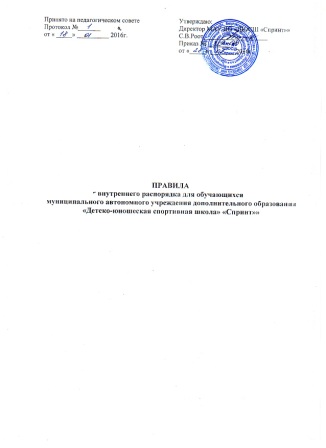 1.Общие положения1.1 Настоящие Правила внутреннего распорядка (далее - Правила) разработаны в соответствии с ФЗ РФ «Об образовании» от 29.12.2012 № 273-ФЗ. Уставом Муниципального автономного учреждения дополнительного образования «Детско-юношеская спортивная школа» «Спринт»»  (далее - Учреждение), Правилами внутреннего трудового распорядка Учреждения.1.2 Настоящие Правила определяют права и обязанности обучающихся как участников образовательного процесса, устанавливают учебный распорядок и правила их поведения в Учреждении. 1.3 Введение настоящих Правил имеют своей целью способствовать правильной организации работы школы, рациональному использованию учебно-тренировочного времени, повышению качества и эффективности процесса обучения, укреплению дисциплины обучающихся. 1.4 Обучающиеся и их родители (законные представители) должны быть ознакомлены с настоящими Правилами и разъяснение их содержания возложено на педагогических работников Учреждения. 1.5 Настоящие Правила  утверждаются директором Учреждения на неопределенный срок и являются локальным нормативным актом, регламентирующим его деятельность.2.Права и обязанности2.2.1.  Обучающийся имеет право на:2.1.1. Получение бесплатного дополнительного образования.2.1.2. Выбор отделений по видам спорта. 2.1.3. Бесплатное пользование спортивным инвентарём, оборудованием, спортивными сооружениями.2.1.4. Участвовать в конкурсном отборе на очередной этап подготовки.2.1.5. Получение дополнительных (в том числе платных) образовательных услуг.2.1.5. Свободное посещение мероприятий, не предусмотренных учебным планом, проводимых в Учреждении. 2.1.6. Добровольное привлечение к труду, не предусмотренному образовательной программой.2.1.7. Добровольное вступление в любые общественные организации.2.1.8. Условия обучения, гарантирующие охрану и укрепление здоровья2.1.9. Обучение по индивидуальным планам (достигшие высоких спортивных результатов).2.1.10. Уважение человеческого достоинства, защиту от всех форм физического и психического  насилия, оскорбления личности, охрану жизни и здоровья.2.1.11. Свободу совести, информации, свободное выражение собственных взглядов и убеждений.2.1.12. Каникулы – плановые перерывы при получении образования для отдыха и иных социальных целей в соответствии с законодательством об образовании и учебным графиком.2.1.13. Участие в управлении Учреждения в порядке, установленным уставом.2.1.14. Ознакомление со свидетельством о государственной регистрации, с Уставом, лицензией на осуществление образовательной деятельности, с учебной документацией, другими документами, регламентирующими организацию и осуществление образовательной деятельности в Учреждении.2.1.15. Обжалование актов Учреждения в установленном законодательством РФ порядке.2.1.16. Развитие своих творческих способностей и интересов, включая участие в конкурсах, физкультурно-массовых и спортивных мероприятиях.2.1.17. Поощрение за успехи в физкультурно-спортивной и общественной деятельности.2.1.18. Иные права, предусмотренные нормативными правовыми актами Российской Федерации, локальными нормативными актами.2.2. Обучающийся обязан:2.2.1. Выполнять требования Устава Учреждения, настоящих Правил, законодательства РФ по вопросам организации и осуществления образовательного процесса.2.2.2. Выполнять требования образовательных программ.2.2.3. Уважать честь и достоинство обучающихся, сотрудников Учреждения, окружающих во время пребывания в Учреждении, и вне его в других общественных местах во время проведения занятий, мероприятий.2.2.4. Бережно и ответственно относиться к имуществу Учреждения, поддерживать чистоту и порядок в зданиях и помещениях учреждения, соблюдать чистоту на территории Учреждения, экономно и эффективно использовать материалы, ресурсы, оборудование.2.2.5. Заниматься ответственно и добросовестно, эффективно использовать образовательные и социально-культурные возможности Учреждения для саморазвития и самосовершенствования.2.2.6. Выполнять требования педагогов в части, отнесенной Уставом и локальными актами Учреждения к их компетенции.2.2.7. Своевременно без опозданий приходить на занятия, извещать тренера-преподавателя или администрацию Учреждения о причинах отсутствия на занятиях.2.2.8. Соблюдать требования техники безопасности, санитарии и гигиены образовательного процесса, правила пожарной безопасности.2.2.9. Иметь опрятный внешний вид, сменную обувь, форму для специализированных занятий в соответствии с требованиями программы.2.2.10. В случае экстренной ситуации, связанной с обнаружением любой опасности жизни и здоровью, незамедлительно сообщить об этом педагогическому сотруднику или  любому сотруднику Учреждения. 2.3 Обучающимся запрещается:2.3.1. Приносить, передавать, использовать во время образовательного процесса (как на территории Учреждения, так и во время проведения занятий, мероприятий вне его) оружие, колющие и режущие предметы, боеприпасы, взрывчатые вещества, пиротехнические игрушки, а также другие предметы, подвергающие опасности жизнь и здоровье других людей.2.3.2. Приносить, передавать и употреблять спиртные напитки, средства токсического и наркотического опьянения, табачные изделия, находиться в помещениях Учреждения в состоянии алкогольного или наркотического опьянения. Курение в Учреждении и на территории Учреждения запрещено.2.3.3. Применять физическую силу в отношении других обучающихся, работников Учреждения и иных лиц.2.3.4. Совершать любые действия, влекущие за собой опасные последствия для окружающих, такие как толкание, удары любыми предметами, бросание чем-либо и т.д.2.3.5. Пользоваться во время занятий средствами мобильной связи.2.3.6. Загрязнять или засорять помещения Учреждения.2.3.7. Употреблять в речи неприличные слова и выражения.2.3.8. Нарушать правила техники безопасности на занятиях.2.3.9.Не оставлять без присмотра личные вещи и имущество.2.3.10. Не брать чужие вещи и чужое имущество.3. Поощрение и дисциплинарные воздействия3.1. За высокие результаты и достигнутые успехи к обучающимся могут применяться следующие виды поощрения: 	-объявление благодарности;	- награждение Дипломом и (или); Грамотой.3.3.Меры поощрения применяются администрацией Учреждения самостоятельно или совместно по согласованию с педагогическим коллективом.3.4. За нарушение Устава,  настоящих Правил и иных локальных нормативных актов Учреждения к обучающимся могут быть применены следующие меры дисциплинарного воздействия:- меры воспитательного характера;- временное отстранение от занятий;- отчисление из Учреждения.3.5. Меры воспитательного характера представляют собой действия администрации и педагогических работников Учреждения, направленные на разъяснение недопустимости нарушения правил поведения в Учреждении, осознание обучающимися пагубности совершенных ими действий, воспитание личных качеств обучающегося.	3.6. Решения о поощрении или дисциплинарном воздействии принимаются на Педагогическом совете путём голосования большинства голосов.4. Заключительные положения4.1. Настоящие правила действуют на всей территории Учреждения и распространяются на все мероприятия с участием обучающихся.